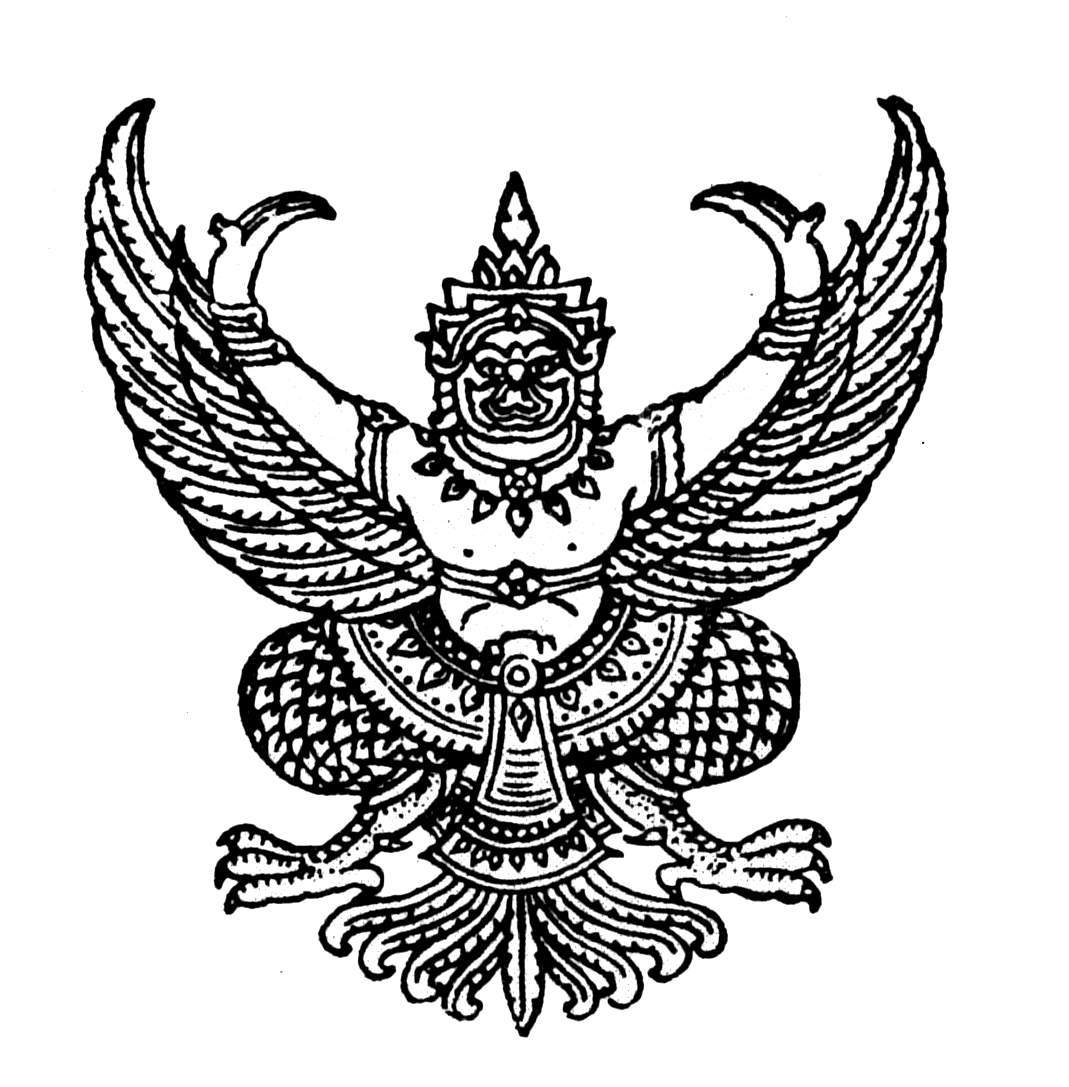 ประกาศองค์การบริหารส่วนตำบลทอนหงส์โดยศูนย์พัฒนาเด็กเล็กบ้านในเขียว 2เรื่อง สอบราคาจัดซื้อจัดจ้างอาหารกลางวัน สำหรับเด็กเล็กของศูนย์พัฒนาเด็กเล็ก................................................	ด้วยองค์การบริหารส่วนตำบลทอนหงส์โดยศูนย์พัฒนาเด็กเล็กบ้านในเขียว 2 ตำบลทอนหงส์ อำเภอพรหมคีรี จังหวัดนครศรีธรรมราช มีความประสงค์ที่จะสอบราคาจัดซื้อจัดจ้างอาหารกลางวันสำหรับเด็กเล็กของศูนย์พัฒนาเด็กเล็กจำนวน 25 คน คนละ 20 บาท/คน/วัน/มื้อ ระยะเวลา 201 วัน ประจำปีงบประมาณ 2557 (รายการอาหารตามเอกสารแนบท้าย) อยู่ในวงเงินงบประมาณ 100,500.-บาท (หนึ่งแสนห้าร้อยบาทถ้วน) 	ผู้มีสิทธิเสนอราคาจะต้องมีคุณสมบัติ ดังต่อไปนี้	1. เป็นนิติบุคคลหรือบุคคลธรรมดาผู้มีอาชีพรับจ้างงานที่สอบราคาดังกล่าว	2. ไม่เป็นผู้ที่ถูกระบุชื่อไว้ในรายชื่อผู้ทิ้งงานราชการ หรือของหน่วยงานบริหารราชการส่วนท้องถิ่น และได้แจ้งเวียนชื่อแล้ว	3. ไม่เป็นผู้ได้รับเอกสารสิทธิ์หรือความคุ้มกัน ซึ่งอาจปฏิเสธไม่ยอมขึ้นศาลไทย เว้นแต่รัฐบาลของผู้เสนอราคาได้มีคำสั่งให้สลสิทธิ์ความคุ้มกันเช่นว่านั้น	4. ไม่เป็นผู้มีประโยชน์ร่วมกันกับผู้เสนอราคาอื่นที่เข้าเสนอราคาให้แก่องค์การบริหารส่วนตำบลทอนหงส์ ณ วันประกาศสอบราคา หรือไม่เป็นผู้กระทำการอันเป็นการขัดขวางการแข่งขันราคาอย่างเป็นธรรม ในการสอบราคาครั้งนี้	กำหนดยื่นซองสอบราคา ในวันที่ 6 พฤศจิกายน 2556 ถึงวันที่ 19 พฤศจิกายน 2556 ตั้งแต่เวลา 08.30 น.ถึงเวลา 16.30 น. (ในวันและเวลาราชการ) ณ องค์การบริหารส่วนตำบลทอนหงส์ และในวันที่ 20 พฤศจิกายน 2556 เวลา 08.30 น. ณ ห้องศูนย์รวมข้อมูลข่าวสารการจัดซื้อหรือการจัดจ้างของส่วนตำบลระดับอำเภอ (อำเภอพรหมคีรี)และกำหนดเปิดซองสอบราคาในวันที่ 21 พฤศจิกายน 2556 เวลา 09.30-10.00 น. ณ ห้องศูนย์รวมข้อมูลข่าวสารการซื้อหรือการจ้างส่วนตำบลระดับอำเภอ อำเภอพรหมคีรี จังหวัดนครศรีธรรมราช	ผู้สนใจติดต่อขอซื้อเอกสารสอบราคา ในราคาชุดละ 200 บาท ได้ที่องค์การบริหารส่วนตำบลทอนหงส์ ระหว่างวันที่ 6 พฤศจิกายน 2556 ถึงวันที่ 19 พฤศจิกายน 2556 ตั้งแต่เวลา 08.30 – 16.30 น.            ดูรายละเอียดเพิ่มเติมได้ที่เว็บไซต์ www.thonhong.go.th หรือสอบถามทางโทรศัพท์หมายเลข 075-394161 ต่อ 12 ในวันและเวลาราชการ	ประกาศ ณ วันที่ 6 เดือน พฤศจิกายน พ.ศ. 2556(นางดาริณี   มังสาทอง)หัวหน้าสถานศึกษา ปฏิบัติราชการแทนนายกองค์การบริหารส่วนตำบลทอนหงส์เอกสารแนบท้ายรายการอาหารกลางวันสำหรับเด็กเล็กในศูนย์พัฒนาเด็กเล็กบ้านในเขียว 2 (ประจำปีงบประมาณ 2557)รายการอาหารสัปดาห์ที่ 1 ของเดือนรายการอาหารในสัปดาห์ที่ 2ของเดือนรายการอาหารในสัปดาห์ที่ 3 ของเดือนรายการอาหารในสัปดาห์ที่ 4ของเดือน	โดยผู้รับจ้างจะต้องส่งอาหารให้ศูนย์พัฒนาเด็กเล็กบ้านในเขียว 2 สังกัดองค์การบริหารส่วนตำบลทอนหงส์ ประจำปีงบประมาณ 2557(สำหรับเด็กเล็ก จำนวน 25 คน วันละ 25 ชุด) ตั้งแต่วันที่ 2ธันวาคม 2556– 30 ตุลาคม 2557) ในทุกวันเปิดเรียน จำนวน 201 วัน ต้องส่งมอบอาหารก่อนเวลา 11.00 น. ของทุกวันทำการ ในแต่ละมื้ออาหารจะต้องมีประโยชน์ทางโภชนาการ มีสารอาหารครบ 5 หมู่รายการอาหารรายการอาหารอาหารว่างวันที่  1ข้าวสวยแกงจืดหมูสับ ผัก และเต้าหู้+ไข่เจียวผลไม้ตามฤดูกาล/ขนมหวานวันที่  2ข้าวสวยผัดวุ้นเส้น หมูหรือไก่ใส่ผัก+น้ำซุปผลไม้ตามฤดูกาล/ขนมหวานวันที่ 3ข้าวผัดรวมมิตร+เกาเหลาลูกชิ้นหมูข้าวผัดรวมมิตร+เกาเหลาลูกชิ้นหมูผลไม้ตามฤดูกาล/ขนมหวานวันที่  4ข้าวสวยต้มไข่พะโล้ 1 ใบต่อคน+ผัดผักผลไม้ตามฤดูกาล/ขนมหวานวันที่  5ขนมจีน น้ำพริกน้ำแกงหวาน+ไข่ต้มผลไม้ตามฤดูกาล/ขนมหวานรายการอาหารรายการอาหารอาหารว่างวันที่  1ข้าวสวยแกงเลียงกุ้งผักรวม+กุนเชียงทอดผลไม้ตามฤดูกาล/ขนมหวานวันที่  2ข้าวสวยไข่เจียวหมูสับ+แกงจืดผักรวมผลไม้ตามฤดูกาล/ขนมหวานวันที่ 3ผัดซีอิ๊วเส้นใหญ่+น้ำชุปกระดูกหมูผัดซีอิ๊วเส้นใหญ่+น้ำชุปกระดูกหมูผลไม้ตามฤดูกาล/ขนมหวานวันที่  4ข้าวสวยหมูต้มกับผัก+ไข่เจียวผลไม้ตามฤดูกาล/ขนมหวานวันที่  5ข้าวสวยผัดผักรวมมิตร+ไข่น้ำทรงเครื่องผลไม้ตามฤดูกาล/ขนมหวานรายการอาหารรายการอาหารอาหารว่างวันที่  1ข้าวสวยผัดไข่ฟักทอง+แกงเลียงกุ้งผักรวมผลไม้ตามฤดูกาล/ขนมหวานวันที่  2ข้าวสวยต้มไก่กับฝัก+ไข่เจียวผลไม้ตามฤดูกาล/ขนมหวานวันที่ 3ผัดซีอิ๊วเส้นใหญ่+น้ำชุบกระดูกหมูผัดซีอิ๊วเส้นใหญ่+น้ำชุบกระดูกหมูผลไม้ตามฤดูกาล/ขนมหวานวันที่  4ข้าวสวยไข่เจียวหมูสับ+ต้มไก่กับฝักผลไม้ตามฤดูกาล/ขนมหวานวันที่  5ขนมจีน น้ำพริกน้ำแกงหวาน+ไข่ต้มผลไม้ตามฤดูกาล/ขนมหวานรายการอาหารรายการอาหารอาหารว่างวันที่  1ข้าวสวยต้มหมึกยัดไส้+ไข่เจียวผลไม้ตามฤดูกาล/ขนมหวานวันที่  2ข้าวสวยแกงจืดเต้าหู้หมูสับ+กุนเชียงผลไม้ตามฤดูกาล/ขนมหวานวันที่ 3ข่าวมันไก่+เกาเหลาลูกชิ้นข่าวมันไก่+เกาเหลาลูกชิ้นผลไม้ตามฤดูกาล/ขนมหวานวันที่  4ข้าวสวยต้มไข่พะโล้ไข่ 1 ใบต่อคน+ผัดผักผลไม้ตามฤดูกาล/ขนมหวานวันที่  5ข้าวสวยผัดวุ้นเส้น หมูหรือไก่ ผัก+เกาเหลาลูกชิ้นหมูผลไม้ตามฤดูกาล/ขนมหวาน